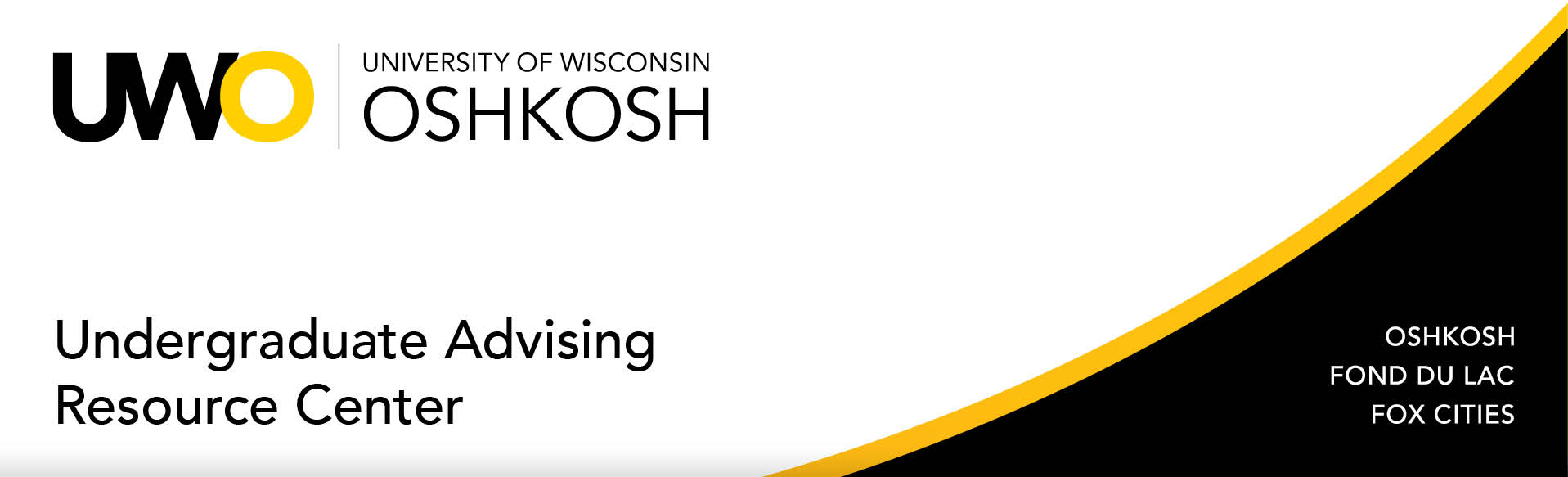 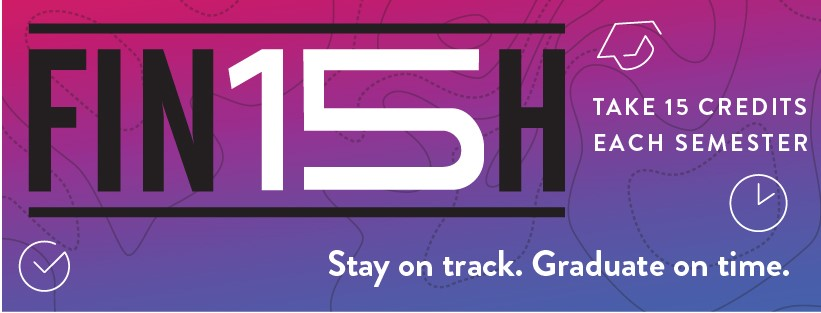 
Enroll in 15 credits per semester to graduate sooner, save money and help launch your career!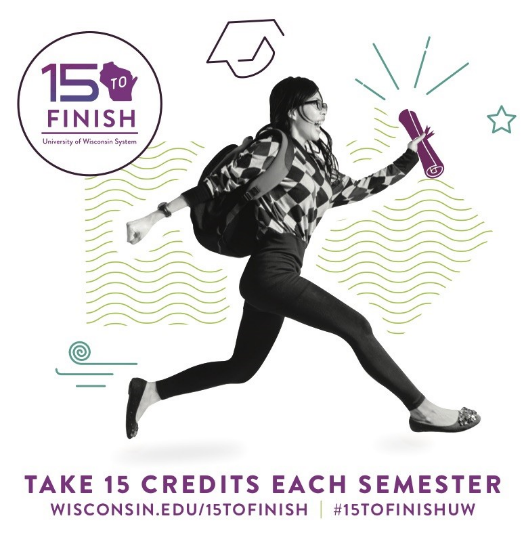 With class registration happening now, students should aim to take an average of at least 15 credits per semester in order to be more successful and stay on track to graduate.While it's common knowledge that 12 credits a semester qualifies students as "full-time" for financial aid and other purposes, students who take only 12 credits per semester cannot complete their degrees within 4 years.Studies show that when at least 15 credits are taken per semester, students are more likely to complete their degrees altogether and on time. "On-time" degree completion is important because the longer that students stay in college, the less likely they are to complete their degrees and the greater the cost. Learn more about the 15 to Finish UW System initiative here.For additional information, meet with your academic advisor or contact the UARC at advising@uwosh.edu or at (920)424-1268.This email was sent by the University of Wisconsin Oshkosh, 800 Algoma Blvd., Oshkosh, WI 54901. Notice of Nondiscrimination: uwosh.edu/non. UW Oshkosh is accredited by the Higher Learning Commission (HLC): uwosh.edu/accreditation.